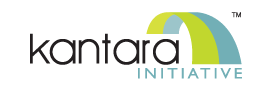 Consent Receipt SpecificationVersion:			1.1.0 DRAFT 1Date:				2017-06-28Editor: 			Mark Lizar, David TurnerContributors:	Iain Henderson, Mary Hodder, Harri Honko, Oliver Maerz, 
Eve Maler, John Wunderlich, Richard Beaumont, 
Samuli TuoriniemiStatus:			Kantara Initiative DRAFT Recommendation CandidateAbstract:A Consent Receipt is a record of consent used by a PII Controller as their authority to collect, use and disclose a PII Principal’s personally identifiable information (PII). The Consent Receipt will be provided to the PII Principal that gave the consent. This specification defines the requirements for a receipt given to the PII Principal. The receipt includes links to existing privacy notices & policies as well as a description of what information will be collected, the purposes for that collection and relevant information about how that information will be used or disclosed. This specification is based on current privacy and data protection principles as set out in various data protection laws, regulations and international standards.IPR: Reciprocal Royalty Free with Opt-Out to Reasonable and Non-discriminatory (RAND) HTML version | Copyright ©2017 http://kantarainitiative.org/confluence/x/DYBQAQNotice:Copyright (c) 2017 Kantara and the persons identified as the document authors. All rights reserved.This document is subject to the Kantara IPR Policy - Option Patent & Copyright: Reciprocal Royalty Free with Opt-Out to Reasonable and Non-discriminatory (RAND) HTML versionTable of Contents Abstract:	11	Introduction	32	Notations and Abbreviations	43	Terms and definitions	54	Consent Receipt	94.1	Contents of receipt	94.2	Presentation and Delivery	115	Consent Receipt - JSON	125.1	JSON Fields	125.2	JSON Schema	146	Conformance	177	Considerations (non-normative)	187.1	A Consent Receipt is PII	187.2	Sensitive PII: Liability & Compliance	187.3	Security and Integrity of JSON	198	Acknowledgements	209	References	21Appendix A:	PII Categories of Data	22Appendix B:	Example Consent Receipts	24Revision history	29IntroductionCurrent best practices and regulations for privacy protection and privacy by design set out requirements for notice and consent owever, there is no standard or specification for recording consent. As a result, individuals cannot easily track their consents or monitor how their information is processed or know who to hold accountable in the event of a breach of their privacy.Individuals are regularly asked for consent by organizations who want to collect information about them, usually in conjunction with the use of a service or application. Consent is an individual agreeing to allow an organization to collect, use, and/or disclose their data, and data about them, according to a set of terms and conditions defined by the organization. A record of a consent transaction enhances the ability to maintain and manage permissions for personal data by both the individual and the organization. Much like a retailer giving a customer a cash register receipt as a record of a purchase transaction, an organization should similarly create a record of a consent transaction and give it to the individual, defined here as a Consent Receipt. The creation and implementation of this standardized format will promote consistent consent practices, support consent management interoperability between systems, and enable proof of consent.The consent receipt elements described in this specification represent privacy-related requirements common to many jurisdictions. A JavaScript Object Notation (JSON) schema for a consent receipt is included to enable interoperable data exchange and processing. The specification includes extension points so that implementors can incorporate information required for their particular regulatory and policy requirements.Notations and Abbreviations The keywords "MUST", "MUST NOT", "REQUIRED", "SHALL", "SHALL NOT", "SHOULD", "SHOULD NOT", "RECOMMENDED", “NOT RECOMMENDED”, "MAY", and "OPTIONAL" in this document are to be interpreted as described in [RFC 2119].All JSON [RFC 7159] properties and values are case sensitive. JSON data structures defined by this specification MAY contain extension properties that are not defined in this specification. Any entity receiving or retrieving a JSON data structure SHOULD ignore extension properties it is unable to understand. Extension names that are unprotected from collisions are outside the scope of this specification. https://docs.kantarainitiative.org/uma/rec-uma-core.html# - RFC7159CPO	Chief Privacy OfficerCR	Consent ReceiptDPO	Data Protection OfficerJSON	JavaScript Object NotationJWT	JSON Web TokenGDPR	General Data Protection RegulationPI	Personal InformationPII 	Personally Identifiable InformationTerms and definitionsThis specification uses terminology and definitions from ISO/IEC 29100:2011 "Information Technology -- Security techniques -- Privacy Framework" and other published, recognized efforts to maintain consistency with the terms commonly used in the ecosystem. If other organizations’ terms are not compatible with this specification, this document will define those terms for clarity and specificity for our purposes. CollectionReceiving, creating, or obtaining data from or about a PII Principal.DisclosureThe transfer, copy, or communication, by a PII Controller or a PII Processor acting on their behalf, of PII and accountability for that PII to another entity, which will become the PII Controller of that PII. NOTE: When a PII Controller transfers or copies information to another entity it retains accountability for that PII. An example would be an entity using a cloud storage service for backups. We note this here because, for PII Principal, both this ‘use’ and actual ‘disclosure’ may be termed ‘sharing’ information. However, these are significant differences from a transparency and regulatory point of view.ConsentA Personally identifiable information (PII) Principal’s freely given, specific and informed agreement to the processing of their PII.[SOURCE: ISO 29100]Consent ReceiptA record of the consent provided by a PII Principal to a PII Controller to collect, use and disclose the PII Principal’s PII in accordance with an agreed set of terms.Consent TimestampThe time and date when consent was obtained from the PII Principal. Consent TypeThe type of the consent used by the PII Controller as their authority to collect, use or disclose PII. Explicit (Expressed) ConsentThe PII Principal has an opportunity to provide a specific indication that they consent to the collection of their PII for purposes that have been specified in a prior notice or are provided at the time of collection. [Europe 5.4.4]Human-readable(Of text, data, etc.) in a form that can be naturally or easily read by a person (frequently in contrast to computer-readable, machine-readable).[SOURCE: OXFORD]Implicit (Implied) ConsentThe PII Controller has a reasonable expectation to believe that consent already exists for the collection of the PII. Opt-inA process or type of policy whereby the personally identifiable information (PII) principal is required to take an action to express explicit, prior consent for their PII to be processed for a particular purpose. [SOURCE: ISO 29100]Note: If the PII Principal does nothing, consent will not have been obtained.Opt-outA process or type of policy whereby the PII principal is required to take a separate action in order to withhold or withdraw consent, or oppose a specific type of processing. [SOURCE: ISO 29100]Note: If the PII Principal does nothing, consent will have been deemed to have been obtained.Privacy StatementA notice published or provided by the PII Controller to inform the PII Principal of what will be done with their information.Note: The contents of this notice may be required by regulation and may include information that is beyond the scope of this specification.Personally Identifiable Information (PII)Any information that (a) can be used to identify the PII Principal to whom such information relates, or (b) is or might be directly or indirectly linked to a PII Principal. NOTE: To determine whether or not an individual should be considered identifiable, several factors need to be taken into account. [SOURCE: ISO 29100]PII ControllerA privacy stakeholder (or privacy stakeholders) that determines the purposes and means for processing personally identifiable information (PII) other than natural persons who use data for personal purposes. NOTE: A PII controller sometimes instructs others (e.g., PII processors) to process PII on its behalf while the responsibility for the processing remains with the PII controller. [SOURCE: ISO 29100]Note: may also be called data controller. PII PrincipalThe natural person to whom the personally identifiable information (PII) relates.NOTE: Depending on the jurisdiction and the particular data protection and privacy legislation, the synonym “data subject” can also be used instead of the term “PII principal.” [SOURCE: ISO 29100]PII ProcessorA privacy stakeholder that processes personally identifiable information (PII) on behalf of and in accordance with the instructions of a PII controller.[SOURCE: ISO 29100]Processing of PIIAn operation or set of operations performed upon personally identifiable information (PII).NOTE: Examples of processing operations of PII include, but are not limited to, the collection, storage, alteration, retrieval, consultation, disclosure, anonymization, pseudonymization, dissemination or otherwise making available, deletion or destruction of PII. [SOURCE: ISO 29100]Purpose1.	The business, operational or regulatory requirement for the collection, use and/or disclosure of a PII Subject's data.2.	The reason personal information is collected by the entity.[SOURCE: GAPP]Third PartyA privacy stakeholder other than the personally identifiable information (PII) principal, the PII controller and the PII processor, and the natural persons who are authorized to process the data under the direct authority of the PII controller or the PII processor. [SOURCE: ISO 29100]Sensitive PIISensitive Categories of personal information, either whose nature is sensitive, such as those that relate to the PII principal’s most intimate sphere, or that might have a significant impact on the PII principal. These categories are those related to racial origin, political opinions or religious or other beliefs, personal data on health, sex life or criminal convictions and require opt-in informed consent.NOTE: In some jurisdictions or in specific contexts, sensitive PII is defined in reference to the nature of the PII and can consist of PII revealing the racial origin, political opinions or religious or other beliefs, personal data on health, sex life or criminal convictions, as well as other PII that might be defined as sensitive.[SOURCE: ISO 29100]Sensitive Personal Information (SPI) is defined as information that if lost, compromised, or disclosed could result in substantial harm, embarrassment, inconvenience, or unfairness to an individual. [SOURCE: DHS HSSPII] NOTE: For this specification, 'Sensitive data' may be considered synonymous with Sensitive PII. Sensitive Data is defined in Section 2 of the Data Protection Act of the UK (http://www.legislation.gov.uk/ukpga/1998/29/section/2) as personal data consisting of information relating to the data subject concerning racial or ethnic origin; political opinions; religious beliefs or other beliefs of a similar nature; trade union membership; physical or mental health or other data or as defined by implementers of the specification. In the [GDPR], this is referred to as special categories of data. UseAny processing of PII done by a PII Controller or by a PII processor on behalf of a PII Controller. NOTE: “collection, use, and disclosure” is a useful articulation of the steps in PII processing.Consent ReceiptContents of receiptTable 1: Consent receipt fields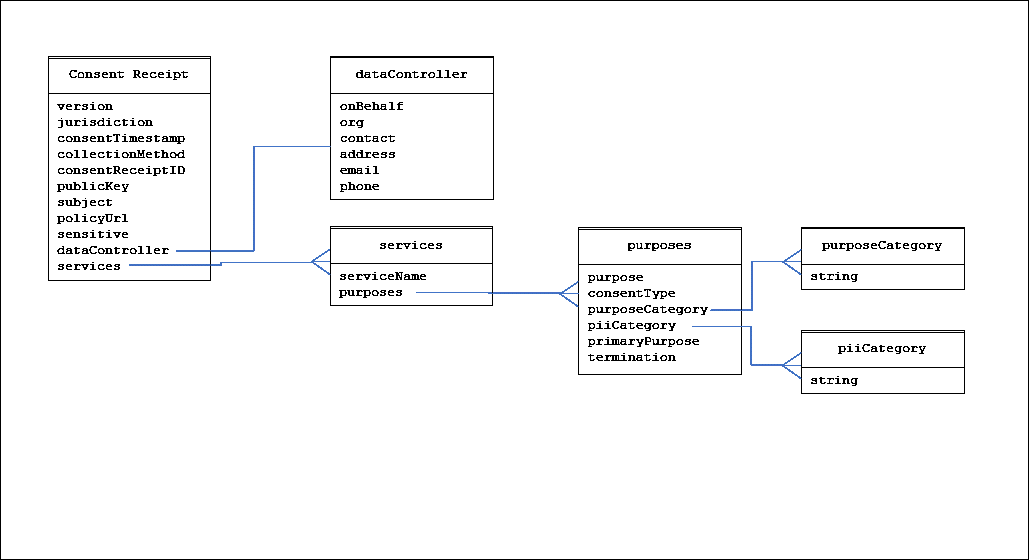 Presentation and Delivery Although a CR can be provisioned in any manner that is feasible or expected based on the context, a CR MUST be provided to the PII Principal in a human-readable format either on screen, or delivered to the PII Principal, or both. A JSON encoded CR MAY also be delivered to the PII Principal. NOTE: Issues such as language translation, localization, human-readable layout and formatting, and delivery mechanisms are out-of-scope for this document. Consent Receipt - JSONJSON FieldsThis specification uses “named object” data types to describe the principal concepts within the consent receipt and allows for extension by implementers. See the JSON schema for object implementation.Table 2: Consent receipt JSON fieldsJSON Schema{  "$schema": "http://json-schema.org/draft-04/schema#",  "type": "object",  "properties": {    "version": {      "type": "string"    },    "jurisdiction": {      "type": "string"    },    "consentTimestamp": {      "type": "integer",      "minimum" : 0    },    "collectionMethod": {      "type": "string"    },    "consentReceiptID": {      "type": "string"    },    "publicKey": {      "type": "string"    },    "subject": {      "type": "string"    },    "dataController": {      "type": "object",      "properties": {        "onBehalf": {          "type": "boolean"        },        "org": {          "type": "string"        },        "contact": {          "type": "string"        },        "address": {          "type": "object"        },        "email": {          "type": "string"        },        "phone": {          "type": "string"        }      },      "required": [        "org",        "contact",        "address",        "email",        "phone"      ]    },    "policyUrl": {      "type": "string"    },    "services": {      "type": "array",      "items": {        "type": "object",        "properties": {          "serviceName": {            "type": "string"          },          "purposes": {            "type": "array",            "items": {              "type": "object",              "properties": {                "purpose": {                  "type": "string"                },                "consentType": {                  "type": "string"                },                "purposeCategory": {                  "type": "array",                  "items": {                    "type": "string"                  }                },                "piiCategory": {                  "type": "array",                  "items": {                    "type": "string"                  }                },                "primaryPurpose": {                  "type": "boolean"                },                "termination": {                  "type": "string"                }              },              "oneOf": [                {                  "properties": {                    "thirdPartyDisclosure": {                      "type": "boolean",                      "enum": [                        false                      ]                    }                  },                  "required": [                    "thirdPartyDisclosure"                  ]                },                {                  "properties": {                    "thirdPartyDisclosure": {                      "type": "boolean",                      "enum": [                        true                      ]                    },                    "thirdPartyName": {                      "type": "string"                    }                  },                  "required": [                    "thirdPartyDisclosure",                    "thirdPartyName"                  ]                }              ],              "required": [                "consentType",                "purposeCategory",                "piiCategory",                "termination",                "thirdPartyDisclosure"              ]            }          }        },        "required": [          "serviceName",          "purposes"        ]      }    },    "sensitive": {      "type": "boolean"    },    "spiCat": {      "type": "array",      "items": {        "type": "string"      }    }  },  "required": [    "version",    "jurisdiction",    "consentTimestamp",    "collectionMethod",    "consentReceiptID",    "subject",    "dataController",    "services",    "policyUrl",    "sensitive",    "spiCat"  ]}ConformanceA Consent Receipt MUST include the fields as defined in Table 1. When using JSON, the Consent Receipt MUST also be valid per the Consent Receipt schema in Section 5.2. Considerations (non-normative)Consent is how people regulate privacy.  As a social control, consent is the signal people provide when they share personal information that is specific to a particular context. When broken down, the nature of consent for human communication and signaling can be observed in different ways: as implicit consent, opt-out consent, and explicit consent. With each consent policy notice and a Consent Receipt implementation, there are different UX, legal, privacy, and security-related considerations for the collection disclosure and use of PII consent by the organizations.A Consent Receipt is PIIA Consent Receipt combines personal information with the agreement for its use for the service provider to provide services. A Consent Receipt links multiple data sources with an identifier, which when identified in a Consent Receipt constitutes PII. In all jurisdictions, consent for Sensitive Personal Information requires explicit consent, which is prescribed and regulated by privacy law.Sensitive PII: Liability & ComplianceIn this document, sensitive data collection is indicated with Sensitive PII flag and is required.  if sensitive=TRUE, then the Consent Receipt has limited liability for the provider as different jurisdictions have legal requirements for what is classified as sensitive. In addition, the implementer can define what is sensitive, or confidential, in their privacy policy, even if not classified as sensitive in a particular jurisdiction. If the implementer selects sensitive=TRUE because sensitive data is collected, but, does not provide the categories of sensitive personal information with PII Sensitive Category field, then it is assumed that what is sensitive and how it is managed will be found in the privacy policy linked to in the Consent Receipt. The provision of a Consent Receipt with sensitive=TRUE indicates the provider of the receipt is liable for providing the correct collection, use and disclosure notice as required by law in the provisioning jurisdiction. As a result, there are three levels of liability to consider for Consent Receipts by the implementer:Provision of the Consent Receipt for non-sensitive PII (sensitive=FALSE)Provision of a sensitive Consent Receipt with the sensitive=TRUE and sensitive PII categories are listed. Sensitive PII Categories must be listed in the Consent Receipt for the Consent Receipt to be used for a compliance claim. In this manner, the receipt can inherently demonstrate compliance with consent notice requirements for the particular consent. If the Sensitive PII category is not listed in the Consent Receipt, the Consent Receipt must not be considered transparent enough itself to be a compliance claim.NOTE: In multiple jurisdictions, there are categories listed as sensitive personal information. If you use, collect or disclose sensitive personal information these have legal requirements, require explicit consent and can have jurisdiction-specific legal notice requirements to be informed. For example, PII revealing the racial origin, political opinions or religious or other beliefs, personal data on health, sex life or criminal convictions, as well as other PII that might be defined as sensitive. Security and Integrity of JSON The transmission of a JSON Consent Receipt should enable validation of the integrity and authenticity of the receipt using the following specifications:JSON Web Token (JWT) [RFC 7519]JSON Web Encryption (JWE) [RFC 7516]JSON Web Signature (JWS) [RFC 7515]AcknowledgementsThe Consent Receipt effort has been developed in the Kantara Community, supported by people who have invested in making this specification open and free to use. It is free so that people can have a common way to see their data control and sharing. If you wish to provide feedback, you may join the Kantara Working Group, and then email us on our list at wg-infosharing@kantarainitiative.org or send feedback to info@consentreceipt.org.In addition to Kantara, we wish to thank the following contributors to the Consent Receipt effort:Customer CommonsColin WallisSal D’AgostinoAndrew HughesJustin RicherSarah SquireEve MalerThe Consent Receipt standardization effort has been developed with the support of many communities, as noted in our acknowledgments section, and leverages best of breed standards, legal regulation and technical practices in its design and development, as noted in the references section. References[DHS HSSPII] DHS Handbook for Safeguarding Sensitive PII. (Ed. 2012). https://www.dhs.gov/sites/default/files/publications/privacy/Guidance/handbookforsafeguardingsensitivePII_march_2012_webversion.pdf [Europe 5.4.4] Kosta, E., Consent in European Data Protection Law. Section 5.4: “Consent in the Context of Sensitive Data.” (Ed: 2013) p. 98-100.  https://goo.gl/JGPX2Y [GAPP] Generally Accepted Privacy Principles - developed through joint consultation with the Canadian Institute of Chartered Accountants (CICA) and the American Institute of Certified Public Accountants (AICPA) through the AICPA/CICA Privacy Task Force. https://www.cippguide.org/2010/07/01/generally-accepted-privacy-principles-gapp/ [GDPR] General Data Protection Regulation, http://www.eugdpr.org/article-summaries.html [ISO 18001-1:2005] Information technology — Personal identification — ISO-compliant driving license — Part 1: Physical characteristics and basic data set. https://www.iso.org/obp/ui/#iso:std:iso-iec:18013:-1:ed-1:v1:en [ISO 29100:2011] Information technology -- Security techniques -- Privacy framework. http://www.iso.org/iso/iso_catalogue/catalogue_tc/catalogue_detail.htm?csnumber=45123 [PIPEDA] Personal Information Protection and Electronic Documents Act, http://laws-lois.justice.gc.ca/eng/acts/P-8.6/index.html [RFC 2119] Bradner, S., “Key words for use in RFCs to Indicate Requirement Levels”, BCP 14, RFC 2119, DOI 10.17487/RFC2119, March 1997 http://www.rfc-editor.org/info/rfc2119 [RFC 4122] P. Leach, M. Mealling, R. Salz, “A Universally Unique IDentifier (UUID) URN Namespace”, RFC 4122, 10.17487/RFC4122, July 2005, https://tools.ietf.org/html/rfc4122[RFC 7159] Bray, T., Ed., “The JavaScript Object Notation (JSON) Data Interchange Format”, RFC 7159, DOI 10.17487/RFC7159, March 2014, http://www.rfc-editor.org/info/rfc7159 [RFC 7515] M. Jones, J. Bradley, N. Sakimura, “JSON Web Signature (JWS)”, RFC 7515, May 2015, https://tools.ietf.org/html/rfc7515 [RFC 7516] M. Jones, J. Hildebrand, “JSON Web Encryption (JWE)”, RFC 7516, May 2015, https://tools.ietf.org/html/rfc7516 [RFC 7519] M. Jones, J. Bradley, N. Sakimura, “JSON Web Token (JWT)”, RFC 7519, DOI 10.17487/RFC7519, May 2015, https://tools.ietf.org/html/rfc7519 [OXFORD] Oxford University Press - Definition of human-readable in English, https://en.oxforddictionaries.com/definition/us/human-readable PII Categories of Data (Explainers/Examples)Note: Some of these categories are also considered Sensitive PII;Biographical – (General information like Name, DOB, Family info (mother’s maiden name), marital status. Historical data like educational achievement, general employment history.)Contact – (Address, Email, Telephone Number, etc.)Biometric – (Photos, fingerprints, DNA. General physical characteristics – height, weight, hair color. Racial/ethnic origin or identification - whether self-identified or not)Communications/Social – (Email, messages, and phone records – both content and metadata. Friends and contacts data. PII about self or others.)Network/Service – (Login ids, usernames, passwords, server log data, IP addresses, cookie-type identifiers)Health – (Ailments, treatments, family doctor info. X-rays and other medical scan data)Financial – (This includes information such as bank account, credit card data. Income and tax records, financial assets/liabilities, purchase/sale of assets history.)Official/Government Identifiers – (This includes any widely recognized identifiers that link to individual people. Examples include National Insurance, ID card, Social Security, passport and driving license numbers, NHS number (UK). Just the numbers rather than data associated with them.)Government Services - i.e. Social Services/Welfare – (Welfare and benefits status and history)Judicial – (Criminal and police records, including traffic offenses.)Property/Asset – (Identifiers of property – license plate numbers, broadcasted device identifiers. Not financial assets. Could include digital assets like eBook and digital music data)Employee Personal Information – (Records held about employees/ members/ students) not elsewhere defined. Incl. HR records such as job title, attendance/disciplinary records. Salary - as opposed to income.)Psychological/Attitudinal – (Including religious, political beliefs, sexual orientation, and gender identity – though not genetic gender which is Biometric. Traits and personality measures or assessments, but not psychological health - which is health data).Membership – (Political, trade union affiliations, any other opt-in organizational/group membership data - third party organizations only. Includes name of the employer when not held by the employer. Could extend to online platform membership. Some might be more sensitive than others – may want a separate category)Behavioral – (Any data about the behavior, habits or movements of an individual - electronic or physical. Location, browser/search history, web page usage (analytics), energy usage (smart meters), login history, calendar data, etc.)Example Consent ReceiptsHuman-readable Consent Receipt – Simple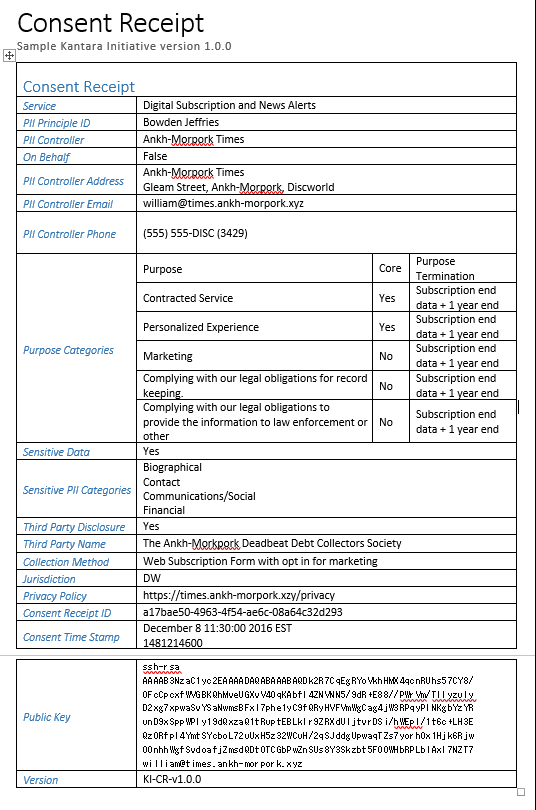 Human-readable Consent Receipt – Fancy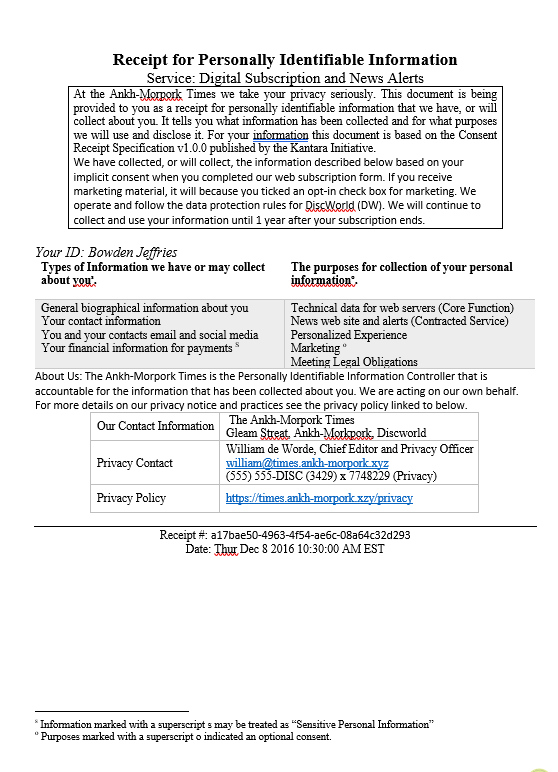 JSON Consent Receipt{  "version": "KI-CR-v1.0.0",  "jurisdiction": "DW",  "consentTimestamp": 1481214600,  "collectionMethod": "Web Subscription Form",  "consentReceiptID": "a17bae50-4963-4f54-ae6c-08a64c32d293",  "publicKey": "ss-rsaAAAAB3NzaC1yc2EAAAADAQABAAABAQDk2R7CqEgRYoVkhHMX4qcnRUhs57CY8OFcCpcxfWVGBKQhMveUGXvV4OqKAbfI4ZNVNN59dR+E88PWrVmTIIyzuIyD2xg7xpwaSvYSaNwmsBFxl7phe1yC9fQRyHVFVmWgCag4jW3RPqyPINKgbYzYRunD9xSppWPIy19dQxzaQ1tRuptEBLkIr9ZRXdUljtvrDSi/hWEpI/1t6c+LH3EQzORfpI4YmtSYcboL72uUxH5z32WCuH/2qSJddgUpwaqTZs7yorh0x1Hjk6Rjw0OnhhWgfSvdoafjZmsdQDtOTCGbPwZnSUs8Y3Skzbt5F00WHbRPLblAxI7NZT7william@times.ankh-morpork.xyz",  "subject": "Bowden Jeffries",  "dataController": {    "org": "Ankh-Morpork Times",    "contact": "William De Worde",    "address": {      "streetAddress": "Gleam Street",      "addressCountry": "AM"    },    "email": "william@times.ankh-morpork.xyz",    "phone": "(555) 555-DISC (3429)"  },  "policyUrl": "https://times.ankh-morpork.xzy/privacy",  "services": [    {      "serviceName": "Digital Subscription and News Alerts",      "purposes": [        {          "purpose": "To provide contracted services",          "purposeCategory": [            "2 - Contracted Service"          ],          "consentType": "Explicit",          "piiCategory": [            "1 - Biographical",            "2 - Contact",            "4 - Communications/Social",            "7 - Financial"          ],          "primaryPurpose": true,          "termination": "Subscription end date + 1 year end",          "thirdPartyDisclosure": true,          "thirdPartyName": "The Ankh-morpork Deadbeat Debt Collectors Society"        },        {          "purpose": "To personalize service experience",          "purposeCategory": [            "5 - Personalized Experience"          ],          "consentType": "Explicit",          "piiCategory": [            "1 - Biographical",            "2 - Contact",            "4 - Communications/Social",            "7 - Financial"          ],          "primaryPurpose": false,          "termination": "Subscription end date + 1 year end",          "thirdPartyDisclosure": false        },        {          "purpose": "To market services",          "purposeCategory": [            "6 - Marketing"          ],          "consentType": "Explicit",          "piiCategory": [            "1 - Biographical",            "2 - Contact",            "4 - Communications/Social",            "7 - Financial"          ],          "primaryPurpose": false,          "termination": "Subscription end date + 1 year end",          "thirdPartyDisclosure": true,          "thirdPartyName": "The Ankh-morpork Deadbeat Debt Collectors Society"        },        {          "purpose": "Complying with our legal obligations",          "purposeCategory": [            "12 - Legally Required Data Retention",            "13 - Required by Law Enforcement or Government"          ],          "consentType": "Explicit",          "piiCategory": [            "1 - Biographical",            "2 - Contact",            "4 - Communications/Social",            "7 - Financial"          ],          "primaryPurpose": false,          "termination": "Subscription end date + 1 year end",          "thirdPartyDisclosure": false        }      ]    }  ],  "sensitive": true,  "spiCat": [    "1 - Biographical",    "2 - Contact",    "4 - Communications/Social",    "7 - Financial"  ]}Revision historyConsent Receipt Transaction Details
Administrative fields for the consent transaction and the metadata for the overall Consent Receipt.Consent Receipt Transaction Details
Administrative fields for the consent transaction and the metadata for the overall Consent Receipt.Consent Receipt Transaction Details
Administrative fields for the consent transaction and the metadata for the overall Consent Receipt.Consent Receipt Transaction Details
Administrative fields for the consent transaction and the metadata for the overall Consent Receipt.Field NameDefinitionGuidanceRequiredVersionThe version of specification a receipt conforms.The value MUST be “KI-CR-v1.0.0” for this version of the specification. MUSTJurisdictionJurisdiction(s) applicable to this transaction.This field MUST contain a non-empty string describing the jurisdiction(s).MUSTConsent TimestampDate and time of the consent transactionMUST include a time zone or indicate UTC. Presentation to end users SHOULD consider localization requirements.MUSTCollection MethodA description of the method by which consent was obtained.Collection Method is a key field for context and determining what fields MUST be used for the Consent Receipt.MUSTConsent Receipt IDA unique number for each Consent Receipt.For example, UUID-4 [RFC 4122]MUSTPublic KeyThe PII Controller’s public key.MAYConsent Transaction PartiesConsent Transaction PartiesConsent Transaction PartiesConsent Transaction PartiesField NameDefinitionGuidanceRequiredPII Principal IDPII Principalprovided identifier. E.g. email address, claim, defined/namespace.Consent is not possible without an identifier.MUSTPII ControllerName of the initial PII ontroller who collects the data. This entity is accountable for compliance over the management of PII.The PII Controller determines the purpose(s) and type(s) of PII processing. There may be more than one PII Controller for the same set(s) of operations performed on the PII. In this case, the different PII Controllers SHOULD be listed, and it MUST be listed for Sensitive PII with legally required explicit notice to the PII Principal.MUSTOn BehalfActing on behalf of a PII Controller or PII Processor.  For example, a third-party analytics service would be a PII Processor on behalf of the PII Controller, or a site operator acting on behalf of the PII Controller.MAYPII Controller ContactContact name of the PII ControllerName and/or title of the DPO.MUSTPII Controller AddressThe physical address of PII controller.Address for contacting the DPO in writing.MUSTPII Controller EmailContact email address of the PII ControllerThe direct email to contact the PII Controller regarding the consent. e.g., DPO, CPO, privacy contact.MUSTPII Controller PhoneContact phone number of the PII Controller.The business phone number to contact the PII Controller regarding the consent. e.g., DPO, CPO, administrator.MUSTData, collection, and use 
This section specifies services, personal information categories, attributes, PII confidentiality level, and PII Sensitivity.Data, collection, and use 
This section specifies services, personal information categories, attributes, PII confidentiality level, and PII Sensitivity.Data, collection, and use 
This section specifies services, personal information categories, attributes, PII confidentiality level, and PII Sensitivity.Data, collection, and use 
This section specifies services, personal information categories, attributes, PII confidentiality level, and PII Sensitivity.Field NameDefinitionGuidanceRequiredPrivacy PolicyA link to the privacy policy and applicable terms of use in effect when the consent was obtained and the receipt was issued.If a privacy policy changes, the link SHOULD continue to point to the old policy until there is evidence of an updated consent from the PII Principal.MUSTServiceThe service or group of services being provided for which PII is collected.The name of the service for which consent for the collection, use and disclosure of PII is being provided. This field MUST contain a non-empty string.MUSTPurposeA short, clear explanation of why the PII item is required. This field MUST contain a non-empty string.MAYPurpose CategoryThe reason the PII Controller is collecting the PII.Example Purpose Categories currently in use are available on the Kantara Consent & Information Sharing Work Group (CISWG) Wiki page (http://kantarainitiative.org/confluence/display/infosharing/Appendix+CR+-+V.9.3+-+Example+Purpose+Categories)MUSTConsent TypeThe type of the consent used by the PII Controller as their authority to collect, use or disclose PII. The field MUST contain a non-empty string and the default value is “EXPLICIT”. If consent was not explicit, a description of the consent method MUST be provided. MUSTPII CategoriesA list of defined PII categories.PII Category should reflect the category that will be shared as understood by the PII Principal. In Appendix B there is an example of a defined list as supplied by a PII Controller.MUSTPrimary PurposeIndicates if a purpose is part of the core service of the PII Controller. Possible values are TRUE or FALSE. MAYTerminationConditions for the termination of consent.Link to policy defining how consent or purpose is terminated. MUSTThird Party DisclosureIndicates if the PII Controller is disclosing PII to a third party.Possible values are TRUE or FALSE. MUSTThird Party NameThe name or names of the third party the PII Processor may disclose the PII to.MUST be supplied if Third Party Disclosure IS TRUE.MUST if Third Party Disclosure is TRUESensitive PIIIndicates whether PII is sensitive or not sensitive.  Possible values are TRUE or FALSE. A value of TRUE indicates that data covered by the Consent Receipt is sensitive, or could be interpreted as sensitive, which indicates that there is policy information out-of-band of the Consent Receipt. MUSTSensitive PII CategoryListing the categories where PII data collected is sensitive.The field MUST contain a non-empty string if Sensitive PII is TRUE. See section 7.2 for common sensitive PII categories that have specific consent notice requirementsMUST if Sensitive PII Level is TRUEJSON nameCR nameData TypeFormat/ExampleversionVersion stringjurisdictionJurisdictionstringconsentTimestampConsent Timestampintegernumber of seconds since 1970-01-01 00:00:00 GMTcollectionMethodCollection MethodstringconsentReceiptIDConsent Receipt IDstringpublicKeyPublic KeystringsubjectPII Principal IDstringdataControllerobjectonBehalf	On BehalfbooleanorgPII ControllerstringcontactPII Controller Contact NamestringaddressPII Controller addressobjecthttps://schema.org/PostalAddress  emailPII Controller emailstringphonePII Controller phonestringpolicyUrlPrivacy PolicystringHTTP URLservicesarray of objectsserviceNameService Namestringpurposesarray of objectspurposePurposestringpurposeCategoryPurpose Categoryarray of stringsconsentTypeConsent TypestringpiiCategoryPII Categoriesarray of stringsprimaryPurposePrimary PurposebooleanterminationTerminationstringthirdPartyDisclosureThird Party
DisclosurebooleanthirdPartyNameThird Party Namestringsensitive Sensitive PIIBooleanspiCatSensitive PII 
Categoryarray of stringsVersionDateSummary of Substantive Changes